МБУ ДО «Центр детского и юношеского туризма и экскурсий» г.Сочи«СПОРТИВНО-ТУРИСТСКИЙ ТРИАТЛОН» -соревнования в рамках городской акции «ДОРОГА ПАМЯТИ»ДОПОЛНИТЕЛЬНАЯ  ИНФОРМАЦИЯ № 2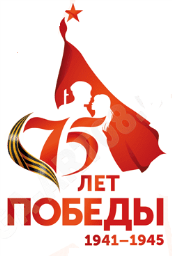 ОБЩИЕ ПОЛОЖЕНИЯДанная информация направляется командам, подавшим в марте 2020 года заявки на участие в Триатлоне.  В связи с необходимостью соблюдения определенных условий, связанных с соблюдением эпидемиологических мероприятий, порядок проведения соревнований приведен в соответствие с этими требованиями. При подготовке к соревнованиям просим руководствоваться данной дополнительной информацией. Соревнования по спортивно-туристскому триатлону заключаются в преодолении дистанции, состоящей из трех спортивных видов: скалолазания, спортивного ориентирования, туристской верёвочной полосы препятствий. Соревнования  личные.   Сроки проведения спортивно-туристского триатлона: 11 октября 2020 г. 2. УЧАСТНИКИВ соревнованиях  могут  принять  участие  спортсмены  кружков, секций, клубов, объединений, образовательных, детских, молодежных и других учреждений и организаций города Сочи 14 – 17 лет, имеющие опыт участия в соревнованиях по скалолазанию, спортивному ориентированию, спортивному туризму на пешеходных дистанциях. Каждый участник должен иметь следующее личное снаряжение: спортивную форму, закрывающую все открытые участки тела, перчатки, каску, заблокированную страховочную систему, 3 карабина-автомата, восьмерку – 1 шт.3. ПОРЯДОК ПРОВЕДЕНИЯ ТРИАТЛОНАДо 20.00 часов 06 октября 2020 г – согласование графика участия, приём именных заявок  в электронном виде на почту svetik-gogoladze@rambler.ru и оргвзноса на участие в соревнованиях на дополнительных участников (250 руб. с человека – на расходные материалы для проведения соревнований, призы победителям и свидетельства участникам соревнований). Количество дополнительных участников предварительно необходимо согласовать с Гоголадзе С.Г.;11 октября 2020 г – мандатная комиссия (сдать оригинал именной заявки, получить номер участника и чип для электронной отметки), проведение соревнований в ЦДиЮТиЭ (ул.Орджоникидзе, 10) и на прилегающей территории.Заезд и регистрация, прохождение дистанций участниками будет осуществляться по графику, согласованному по телефону с главным судьей  Гоголадзе С.Г. График для согласования - в Приложении 2. Общего сбора участников, торжественного открытия и закрытия соревнований проводиться не будет. Сразу после прохождения дистанции и переодевания команда в полном составе должна покинуть территорию Центра, чтобы освободить помещения для следующих команд.Запасные участники, родители, болельщики на территорию Центра не допускаются. Они могут располагаться на площади Искусств и прилегающей к Центру территории. Результаты соревнований после их окончания будут высланы руководителям команд на почту и опубликованы на сайте Центра. Награды победителям соревнований, а также карты по дистанции ориентирования будут вручены руководителям команд 14 октября на совещании сотрудников Центра.  4. УСЛОВИЯ  ПРОВЕДЕНИЯДистанция соревнований спортивно-туристского триатлона является непрерывной, состоящей из трех видов. Цель участника – пройти всю дистанцию за наименьшее время, соблюдая условия и  контрольное время на каждом из трех видов. Старт интервальный, производится согласно стартовых протоколов  из зоны старта по 2 человека. За 10 минут до старта участники приходят в зону предстартовой проверки одетые в страховочные системы и каски, со всем необходимым специальным снаряжением и с нагрудными номерами, проходят предстартовую проверку, затем переходят в зону старта. Спортивные виды на дистанции:1. Скалолазание. Этап проводится на скалодроме ЦДиЮТиЭ. Цель участников – пройти 1 трассу, уложившись в контрольное время. Вид – «скорость». Контрольное время – 3 минуты. В случае  срыва или не- прохождения трассы за контрольное время, вид «Скалолазание» участнику не засчитывается. После прохождения вида «Скалолазание» участник без задержек передвигается в зону старта следующего вида.2. Спортивное ориентирование. Проводится по правилам соревнований по спортивному ориентированию, вид - «в заданном направлении». Количество КП – 8 – 10 в зависимости от группы. Участник на старте вида получает карту с нанесенными контрольными пунктами (далее – КП). Оборудование дистанции включает: пункт выдачи карт, контрольные пункты, оборудованные  электронной отметкой, и место финиша. В случае отсутствия отметки на одном или нескольких КП, прохождения дистанции не в заданном направлении, превышения контрольного времени, вид «спортивное ориентирование» не засчитывается. 3. Туристская полоса.Участникам необходимо преодолеть всю трассу, не пропуская ни одного этапа, уложившись в контрольное время. По истечении контрольного времени вида, по сигналу судьи участник прекращает работу и переходит на следующий вид. В этом случае вид «Туристская полоса» считается не пройденным. Возможные препятствия на полосе: различные виды переправ, вертикальные подъемы и спуски, маятник.Прохождение дистанции в следующей последовательности: Предстартовая проверка      Старт Турполоса Скалолазание + спуск Дюльфером Ориентирование Финиш.  Дистанция непрерывная.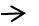 Дополнительная техническая информация по всей дистанции триатлона будет сообщена участникам в зоне предстартовой готовности. Обязательно учтите рекомендации, изложенные в Дополнительной информации № 1.5. ПОДВЕДЕНИЕ  ИТОГОВ  И  НАГРАЖДЕНИЕПобедитель соревнований определяется по наименьшему времени прохождения всей дистанции. Зачет проводится по группам: юноши и девушки 14-15 лет и юноши и девушки 16-17 лет. Возраст участников определяется по году рождения. Участники, не прошедшие один из видов на дистанции, занимают места после участников, прошедших все 3 вида.Спортсмены, занявшие 1 – 3 места в каждой группе, награждаются медалями, грамотами и ценными призами. Все участники триатлона получают свидетельства участников соревнований.Дополнительную  информацию, справки и консультации можно получить у  главного судьи триатлона   Гоголадзе С.Г. по телефону  8(918)203-10-69Приложение 1                                     В ГСК соревнований«Спортивно-туристский триатлон»			ИМЕННАЯ ЗАЯВКАот команды _________________________________________________________ на участие в соревнованиях «Спортивно-туристский триатлон», проводимых 11 октября 2020 года в рамках городской акции «Дорога памяти»,посвященной 75-летию Победы.Всего допущено к соревнованиям __________  (_________________) человекВрач 			      ________________________(_____________________)Руководитель команды ____________________(______________________)Руководитель учреждения ____________________(___________________)								(подпись)			(Ф.И.О.)             М.П.ПРИЛОЖЕНИЕ  2Согласовать до 20.00 часов 06 октября 2020 гс Гоголадзе С.Г.тел.8918 203 10 69ГРАФИК  УЧАСТИЯ  КОМАНД  В  ТРИАТЛОНЕ11 октября 2020 г.ДОПОЛНИТЕЛЬНАЯ  ИНФОРМАЦИЯ № 1по соревнованиям«Спортивно-туристский триатлон»Уважаемые руководители команд и участники!Напоминаем Вам, что соревнования состоятся 11 октября, в воскресенье, в ЦДиЮТиЭ г.Сочи. Заезд и регистрация участников по согласованному графику. В целях плодотворной подготовки к соревнованиям и успешного прохождения дистанции рекомендуем учесть следующие моменты:Порядок прохождения дистанции: Предстартовая проверка      Старт Турполоса Скалолазание + спуск Дюльфером Ориентирование Финиш.Вся дистанция соревнований будет оборудована электронными станциями. Чипы участникам необходимы будут от старта до финиша. Продумайте и подготовьте для каждого участника емкость, куда, в случае необходимости, можно положить чип на тех этапах, где с ним движение будет затруднено. Это может быть, например,  карман, сумочка или мешочек, пристёгнутый к системе, и т.д.Этапы Турполосы: навесная переправа, маятник, «бабочка». Все этапы проходятся с самостраховкой.На Скалолазание необходима сменная обувь. Без сменной обуви участники к этапу не допускаются. Сменную обувь участник приносят с собой на предстартовую проверку, оставляют ее в зоне этапа «Скалолазание». Переобуваются в зоне электронной отметки «Старт скалолазания» после отметки на «Старте скалолазания». Переобувание после Скалолазания – по усмотрению участников.Дистанция на скалодроме  (этап Скалолазание) состоит из двух частей: подъём свободным лазанием до финишного топа и спуск Дюльфером. Зафиксировав  свой финиш на финишном топе, спортсмен обеспечивает самостраховку на оборудованную судейскую базу, затем закрепляет спусковое устройство к вертикальным перилам (судейским), подключается к ним, снимает самостаховку и осуществляет  спуск.После завершения этапа Скалолазание участник отмечается на электронной отметке «Финиш Скалолазания  - Старт ориентирования», получает карту и начинает движение по стартовому коридору.На Финише участники сдают карты. № п/пГруппа Фамилия, имя участникаГод рожденияРазряд, вид спортаПечать мед. Учреждения или личная печать врачаВход на территорию Центра,размещение Мандатная комиссияПредстар-товая зонаСтартФ.И.О. руководителя командыКол-во участников10.3010.4010.5011.00Алексанян М.Г.410.5011.0011.1011.2011.1011.2011.3011.4011.3011.4011.5012.0012.0012.1012.2012.3012.2012.3012.4012.5012.4012.5013.0013.1013.0013.1013.2013.3013.3013.4013.5014.0013.5014.0014.1014.2014.1014.2014.3014.40